دوشيدن شير 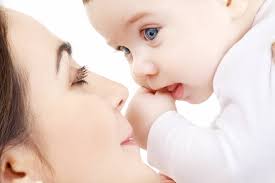 واحد آموزشنكات كليدي : تخليه مؤثر و مكرر پستان – زود شروع كردن شيردهي – دستورالعمل هاي روشن و شفاف مثل اطلاعات شفاهي و مكتوب تكنيك دوشيدن شير با دست  يا شيردوش برقي – دفعات و زمان و حجم – مراقبت و استفاده از شيردوشيده شده مادر  شير دوشيده شده مادرتوليد خوب شير مادر به تخليه مكرر بستگي دارد . تمام مادران بايد دوشيدن شير با دست را ياد بگيرند . چنانچه مادر در ابتدا قادر به دوشيدن شير نيست بايد در دوشيدن به او كمك كرد . اگر چه مادر نياز به استراحت دارد ولي در اين امر شيردادن بايد تأكيد داشت . چه وقت دوشيدن شير لازم مي شود ؟اگر به هر دليلي مادر و نوزاد از هم جدا باشند ، مثلا" مادران كارمندبراي نوزادان نارس يا خيلي كوچكنوزاد مشكل جسمي داشته باشد يا نياز به جراحي داشته باشد . آنومالي هاي نوزاد يا در موارد مشكل پستان مادر مثل ماستيت يا توليد شيرناكافيراه هاي افزايش و تقويت رفلكس شير : كم كردن استرساستفاده از مكان هاي خصوصيمحيط آرام و مطبوع ، نوشيدن مايعات ، خوردن ميان وعده پوسترهاي آموزشي مادر و كودك ماساژ نوك سينه به صورت ملايم ، نفس عميق ، حركات نرمشي شانهتوجه به نوزاد موقع شيردادن و شيردوشينحوه دوشيدن شير :روش دوشيدن شير به صورت دستي بسيار موثر و ساده و ارزان است و احتمال آلوده شدن شير در مقايسه با انواع ديگر شيردوش ها حداقل است . هر مادري بايد دوشيدن دستي را بياموزد . زيرا پس از مدتي متوجه مي شوند كه اين روش بسيار موثرتر از شيردوش هاي برقي است . اجراي اين روش بسيار ساده تر است . بهتر است جهت خارج كردن آغوز از اين روش استفاده شود زيرا شيردوش برقي قدرت خارج كردن آن را به دليل غلظت بالا ندارد . حتي در صورت استفاده از شيردوش هاي برقي بهتر است كه به مادر كمك شود كه ابتدا و انتهاي شير را با دست بدوشد . روش دوشيدن دستي  دستها را خوب بشوييد و خشك كنيد ، دوش گرفتن روزانه براي بهداشت پستانها كافي است . از به كاربردن مستقيم صابون به نوك سينه اجتناب كنيد . شستشوي مكرر عاقلانه نيست چون مواد ضد ميكروبي كه ترشح          مي شوند ، برداشته مي شود . يك كاسه يا فنجان كافي است و اگر تميز نگه داشته شود نيازي به ضدعفوني كردن آن نيست . قسمت نرم انگشت سبابه و شصت را روي سينه قرار داده  ( در لبه آرئول ) و طرف ديگر                                   به طرف داخل قفسه سينه و پشت قاعده نوك پستان فشار دهيد . هدف از دوشيدن ريتميك براي خارج شدن شير از برجستگي هاي آرئول است . اگر اين كار درست انجام شود شير خارج خواهد شد . اين كار هميشه                         به آرامي بايد صورت بگيرد . اگر دوشيدن صحيح باشد        درد وجود ندارد. دفعات دوشيدن معمولا" پستان بايد به دفعاتي كه شيرخوار شير مي خورد دوشيده شود طوري كه حداقل دفعات 8-6 بار در 24 ساعت باشد . لازم نيست فاصله شيردوشيدن منظم باشد . شيردوشيده شده در يك و نيم ساعت ، جايگزين مي شود و اگر اجازه بدهند شير در پستان بماند به دليل ترشح پپتيد مهاركننده توليد شير كمتر خواهد شد . معمولا" اگر بين دوشيدن شير 6 ساعت فاصله باشد شيركافي توليد نخواهد شد . مدت زمان دوشيدنمدت زمان دوشيدن بستگي به مهارت و سرعت دوشيدن دارد . اكثر مادران در ابتدا به مدت يكساعت براي دوشيدن وقت صرف مي كنند ولي همچنان كه مهارت    مي يابند اين مدت ممكن است به 15-10 دقيقه             كاهش يابد. هر مهارت جديد تمرين مي خواهد . چه مقدار بدوشندمقدار شيري كه در هر وعده دوشيده مي شود برحسب فرد متغير است . ولي آنچه مهم است شير 24 ساعته است. وقتي جريان شيربرقرار مي شود ، كسب توليد كامل مثلا" 700-600 ميلي ليتر در 24 ساعته است . ممكن است شيرخوار اين مقدار را مصرف نكند . مصرف شيردوشيده تازهچنانچه شيرخوار نتواند به طور مستقيم پستان را بگيرد ، شيردوشيده شده را بايد خوب تكان داد كه چربي شير مخلوط شود . شستشوي دست و نگهداري شير در شرايط ضد ميكروبي بسيار مهم است . هرگز جهت گرم كردن شير از ماكروفر استفاده نشود زيرا مواد مغذي شير را از بين    مي برد . مصرف شيردوشيده سردشدههرگاه شير تازه مادر در اختيار نباشد از شير منجمد استفاده مي شود كه نسبت به شير مصنوعي ارجح          مي باشد . ابتدا از شيري كه قبلا" منجمد شده استفاده  مي شود . لذا بايد ظرف هاي شير تاريخ و برچسب داشته باشد . موقع گرم كردن آنها را در ظرف آب گرم تكان داده آرام ذوب مي كنيم . هر شير ذوب شده به مدت 24 ساعت مصرف مي شود . و باقيمانده دور ريخته مي شود . اين شير قابل استفاده نيست و چربي هاي آن به صورت گلوله گلوله ديده مي شود . شير گرم شده بايد بي درنگ داده شود . هرگز شيرگرم شده را مجددا" سرد نكنيد . مراقبت از شيردوشيدهدر هنگام تهيه و تدارك شير ، نگهداري ، ذخيره و استفاده از آن نبايد رعايت نكات بهداشتي فراموش شود . شير سردشده حتما" داراي برچسب زمان و تاريخ باشد .فرآيند ذخيره سازي شيرمادرخواص شيرحرارت ديده از لحاظ تغذيه اي كمتر از شير تازه است . اگر شير دوشيده شده مادر براي فرزند خودش استفاده مي شود . به طور كلي صحيح نيست كه حرارت ببيند . منجمد كردن هم اثراتي برروي شير مادر دارد . ولي به هر حال بيشترين مقدار گلبول ها زنده مي مانند و به خصوص اگر تغيير حرارتي به سرعت انجام شود . مدت زماني كه شير دوشيده شده سالم مي ماند به ثبات فريزر بستگي دارد . در قسمت بالاي فريزر 2 هفته و در فريزر 3 ماه قابل نگهداري است . وقتي مادر مرخص مي شود             مي تواند شيرها را با خود ببرد . شيري كه دقيقا" جمع آوري و در يخچال گذاشته مي شود حداقل به مدت 48 ساعت قابل مصرف مي باشد . ولي اگر تمامش مصرف نشود مي توان باقيمانده را منجمد كرد . اگر شير مادر در دسترس است نبايد از شير منجمد شده استفاده كند و شير مصنوعي جانشين شيرمادر شود . زيرا شيرهاي مصنوعي عوامل ايمني بخش ندارند و تغييري در تركيبات آنها ايجاد  نمي شود كه بتوانند نيازهاي متغيير شيرخوار را يرآورده سازند و مزاياي شير مادر را ندارند . منبع : راهنماي حمايت از تغذيه با شير مادر